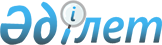 Қазақстан Республикасында көлеңкелі экономиканы бағалауды жүргізу және оны азайту бойынша шаралар әзірлеу жөніндегі жұмыс тобын құру туралыҚазақстан Республикасы Премьер-Министрінің 2004 жылғы 13 қаңтардағы N 5-ө өкімі

      Қазақстан Республикасында көлеңкелі экономиканы бағалауды жүргiзу және оны азайту бойынша шаралар әзiрлеу мақсатында: 

      1. Мынадай құрамда жұмыс тобы құрылсын: Келiмбетов                   - Қазақстан Республикасының Экономика 

Қайрат Нематұлы                және бюджеттiк жоспарлау министрі, 

                               жетекшi Шоқаманов                    - Қазақстан Республикасының Статистика 

Юрий Қамырұлы                  жөнiндегi агенттiгі төрағасының 

                               бiрiншi орынбасары, жетекшiнiң 

                               орынбасары Дауранов                     - Қазақстан Республикасының Экономика 

Шәмиль Абдулович               және бюджеттiк жоспарлау министрлiгi 

                               Экономикалық саясат және индикативтiк 

                               жоспарлау департаментiнiң директоры, 

                               хатшы Айманбетова                  - Қазақстан Республикасының Ұлттық  

Гүлбану Зарлыққызы             Банкi Төрағасының орынбасары (келісім 

                               бойынша) Ойнаров                      - Қазақстан Республикасының Қаржы вице- 

Азамат Рысқұлұлы               министрi Ысқақов                      - Қазақстан Республикасының Қаржы 

Марлен Нұрахметұлы             министрлiгi Салық комитетiнiң 

                               төрағасы Мамин                        - Қазақстан Республикасының Индустрия 

Асқар Ұзақпайұлы               және сауда бiрiншi вице-министрi Мүлкін                       - Қазақстан Республикасының Кедендiк 

Сейiтқали Жалмұхаметұлы        бақылау агенттiгi төрағасының 

                               орынбасары Ыбырайымов                   - Қазақстан Республикасының 

Рүстем Әнуарұлы                Экономикалық және сыбайлас жемқорлық 

                               қылмысқа қарсы күрес жөнiндегi 

                               агенттiгi (қаржы полициясы) 

                               төрағасының бiрiншi орынбасары Отто                         - Қазақстан Республикасы Iшкi iстер  

Иван Иванович                  бiрiншi вице-министрi Пак                          - Қазақстан Республикасы Денсаулық  

Лариса Юн-Боевна               сақтау министрлiгiнiң Фармация, 

                               фармацевтика және медициналық 

                               өнеркәсiп комитетi төрағасының 

                               орынбасары Әбдiқадырова                 - Қазақстан Республикасының Бiлiм және 

Айман Нұрқасымқызы             ғылым вице-министрi Мырзахметов                  - Қазақстан Республикасының Ауыл 

Асқар Исабекұлы                шаруашылығы бiрiншi вице-министрi Лавриненко                   - Қазақстан Республикасының Көлiк және 

Юрий Иванович                  коммуникациялар бiрiншi вице-министрi Әшитов                       - Қазақстан Республикасының Еңбек және 

Батыржан Зайырқанұлы           халықты әлеуметтiк қорғау 

                               вице-министрi Меркель                      - Қазақстан Республикасының Әділет 

Иоган Давидович                бiрiншi вице-министрi Сизов                        - Қазақстан Республикасының Жер 

Александр Павлович             ресурстарын басқару жөнiндегi 

                               агенттiгi төрағасының бiрiншi 

                               орынбасары Бралиев                      - Қазақстан Республикасы Премьер- 

Әлжан Хамидоллаұлы             Министрiнiң кеңесшiсi Қаппаров                     - Қазақ Инвестициялық Банкi директорлар 

Нұрлан Жамбылұлы               кеңесiнiң төрағасы Сағадиев                     - "Фуд Мастер" компаниясының президентi 

Ерлан Кенжеғалиұлы             (келiсiм бойынша) Мәжiбаев                     - "Ресми Групп. ЛТД." президентi 

Қайрат Қуанышбайұлы            (келiсiм бойынша) Байменов                     - "Меркур Холдинг" президентi (келiсiм 

Есенғали Қанатбайұлы           бойынша) Баталов                      - Кәсiпкерлер форумы кеңесiнiң төрағасы 

Райымбек Әнуарұлы              (келiсiм бойынша) Блиев                        - "Информатика" жабық акционерлiк 

Дәурен Назарбайұлы             қоғамының президентi (келiсiм 

                               бойынша) Орынбаев                     - "Маркетингтiк-талдамалық зерттеулер 

Ербол Тұрмаханұлы              орталығы" акционерлiк қоғамы 

                               басқармасының төрағасы (келісім 

                               бойынша) Спанов                       - "Қазақстанның Даму институты" 

Магбат Уарысбекұлы             жауапкершiлігi шектеулi 

                               серiктестігiнiң президентi (келiсiм 

                               бойынша) Казанцев                     - Астана қаласы кәсiпкерлерi 

Павел Олегович                 қауымдастығының президентi (келiсiм 

                               бойынша) Берентаев                    - Қоғамдық проблемаларды талдау 

Қанат Базарбайұлы              орталығы директорының орынбасары 

                               (келiсiм бойынша)        Ескерту: 1-тармаққа өзгерту енгізілді - ҚР Үкіметінің 2004 жылғы 7 маусымдағы N 631  қаулысымен .  

      2. Жұмыс тобы 2004 жылғы 1 шiлдеге дейiн Қазақстан Республикасының Үкiметiне Қазақстан Республикасындағы көлеңкелi экономика көлемiн азайту жөнiнде ұсыныстар берсiн. 

       Ескерту: 2-тармаққа өзгерту енгізілді - ҚР Үкіметінің 2004 жылғы 7 маусымдағы N 631  қаулысымен . 

      3. <*> 

       Ескерту: 3-тармақ алынып тасталды - ҚР Үкіметінің 2004 жылғы 7 маусымдағы N 631  қаулысымен .        Премьер-Министр 
					© 2012. Қазақстан Республикасы Әділет министрлігінің «Қазақстан Республикасының Заңнама және құқықтық ақпарат институты» ШЖҚ РМК
				